FORMULARZ ZGŁOSZENIOWYPrzegląd Zespołów i Kapel Ludowych w Lubochni13 sierpnia 2023 r. 

Oświadczam, że zapoznałem/am się z treścią regulaminu i w pełni akceptuję jego zasady 

………........................................... 
Podpis kierownika zespołu, kapeli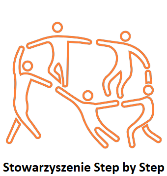 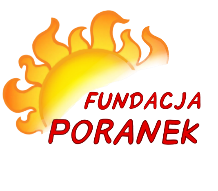 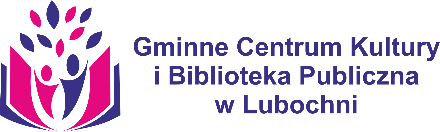 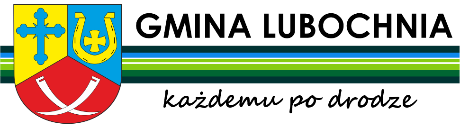 Nazwa Zespołu/Kapeli 
Adres 
korespondencyjnyImię i nazwisko 
opiekuna Zespołu/Kapeli
Kontakt telefoniczny 
i mailowy do 
opiekuna Zespołu/KapeliWymagania 
techniczne dotyczące 
nagłośnienia Zespołu/Kapeli
(Rider techniczny) Informacja o Zespole/KapeliIlość członków 
w Zespole/Kapeli